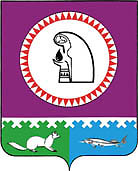 О порядке сообщения лицами, замещающими должности муниципальной службы в  органах местногосамоуправления Октябрьского района, о возникновении личной заинтересованностипри исполнении должностных обязанностей, которая приводит или может привести кконфликту интересов    В соответствии со статьей 11 Федерального закона от 25.12.2008 № 273-ФЗ                    «О противодействии коррупции», подпунктом «б» пункта 8 Указа Президента Российской Федерации от 22.12.2015 № 650 «О порядке сообщения лицами, замещающими отдельные государственные должности Российской Федерации, должности федеральной государственной службы, и иными лицами о возникновении личной заинтересованности при исполнении должностных обязанностей, которая приводит или может привести к конфликту интересов, и о внесении изменений в некоторые акты Президента Российской Федерации»,                   в целях повышения эффективности мер по противодействию коррупции:           1. Утвердить порядок сообщения лицами, замещающими должности муниципальной службы в органах местного самоуправления Октябрьского района, о возникновении личной заинтересованности при исполнении должностных обязанностей, которая приводит или может привести к конфликту интересов согласно приложению.           2. Опубликовать постановление в официальном сетевом издании «октвести.ру»                и разместить на официальном веб-сайте Октябрьского района.           3. Контроль за исполнением постановлением оставляю за собой.   Глава Октябрьского района						                А.П. КуташоваПриложениек постановлению главы Октябрьского районаот « 30» марта 2016 года №22О порядке сообщения лицами, замещающими должностимуниципальной службы в  органах местного самоуправления Октябрьского района, о возникновении личной заинтересованности при исполнении должностных обязанностей,которая приводит или может привести к конфликту интересов(далее - Порядок)     1. Настоящий Порядок устанавливает процедуру сообщения лицами, замещающими должности муниципальной службы в органах местного самоуправления Октябрьского района (далее - муниципальные служащие), о возникновении личной заинтересованности, которая приводит или может привести к конфликту интересов.     2. Муниципальные служащие обязаны в соответствии с законодательством Российской Федерации о противодействии коррупции сообщать о возникновении личной заинтересованности при исполнении должностных обязанностей, которая приводит или может привести к конфликту интересов, а также принимать меры по предотвращению или урегулированию конфликта интересов.    3. Сообщение оформляется в письменной форме в виде уведомления о возникновении личной заинтересованности при исполнении должностных обязанностей, которая приводит или может привести к конфликту интересов.    4. Муниципальные служащие направляют представителю нанимателя уведомления, составленные по форме согласно приложению № 1 к Порядку.    5. Муниципальный служащий подписывает уведомление лично с указанием даты его составления.    6. Муниципальные служащие подают уведомления любым удобным для них способом.    К уведомлению в обязательном порядке прилагаются все имеющиеся материалы и документы, подтверждающие обстоятельства, доводы и факты, изложенные в уведомлении, а также подтверждающие принятие мер по предотвращению и (или) урегулированию конфликта интересов.     7. Прием и регистрация уведомлений осуществляется отделом муниципальной службы и кадровой политики администрации Октябрьского района.     8. Уведомления подлежат обязательной регистрации в журнале регистрации уведомлений о возникшем конфликте интересов или о возможности его возникновения, составленном по форме согласно приложению № 2 к Порядку.     Регистрация уведомления осуществляется в день его поступления. Отказ в регистрации уведомления не допускается.    Журнал регистрации уведомлений о возникшем конфликте интересов или о возможности его возникновения должен быть прошит, пронумерован и заверен печатью отделом муниципальной службы и кадровой политики администрации Октябрьского района.      9. Копия зарегистрированного в установленном порядке уведомления выдается муниципальному служащему под подпись либо направляется по почте с уведомлением о вручении.     10. Специалист-эксперт отдела муниципальной службы и кадровой политики администрации Октябрьского района осуществляют предварительное рассмотрение уведомления.    В ходе предварительного рассмотрения уведомления специалист-эксперт отдела муниципальной службы и кадровой политики администрации Октябрьского района имеют право получать в установленном порядке от муниципального служащего, направившего уведомление, пояснения по изложенным в них обстоятельствам и направлять в установленном порядке запросы в федеральные органы государственной власти, органы государственной власти субъектов Российской Федерации, иные государственные органы, органы местного самоуправления, заинтересованные организации, индивидуальным предпринимателям и гражданам.    11. По результатам предварительного рассмотрения уведомления специалист-эксперт отдела муниципальной службы и кадровой политики администрации Октябрьского района подготавливается мотивированное заключение.    Уведомление, заключение и другие материалы, полученные в ходе предварительного рассмотрения уведомления, в течение 7 рабочих дней со дня поступления уведомления представляются главе Октябрьского района. В случае направления запросов уведомление, заключение и другие материалы представляются главе Октябрьского района в течение                       45 дней со дня поступления уведомления. Указанный срок может быть продлен, но не более чем на 30 дней.    12. Главой Октябрьского района по результатам рассмотрения уведомлений, заключения и других материалов принимает одно из следующих решений:     а) признать, что при исполнении должностных обязанностей муниципальным служащим, направившим уведомление, конфликт интересов отсутствует;     б) признать, что при исполнении должностных обязанностей муниципальным служащим, направившим уведомление, личная заинтересованность приводит или может привести к конфликту интересов;     в) признать, что муниципальным служащим, направившим уведомление, не соблюдались требования об урегулировании конфликта интересов.             13. В случае принятия решений, предусмотренных подпунктами «б» и «в» пункта 12 настоящего Порядка глава Октябрьского района принимает решение о необходимости направления уведомления для рассмотрения в Комиссию по соблюдению требований к служебному поведению муниципальных служащих органов местного самоуправления Октябрьского района и урегулированию конфликта интересов в течение 10 рабочих дней.Приложение № 1к Порядку сообщения лицами, замещающими должностимуниципальной службы в  органах местного самоуправления Октябрьского района, о возникновении личной заинтересованности при исполнении должностных обязанностей,которая приводит или может привести к конфликту интересовГлаве Октябрьского района                              от______________________________                                           ________________________________                                                   (Ф.И.О. муниципального                                               служащего,                                                      замещаемая должность)Уведомлениео возникновении личной заинтересованности при исполнениидолжностных обязанностей, которая приводитили может привести к конфликту интересов        Сообщаю  о  возникновении  у меня личной заинтересованности при исполнениидолжностных   обязанностей,   которая   приводит  или  может  привести  к конфликтуинтересов (нужное подчеркнуть).        Обстоятельства,     являющиеся    основанием    возникновения    личнойзаинтересованности: _________________________________________________________________________________________________________________________________        Должностные   обязанности,  на  исполнение  которых  влияет  или  можетповлиять личная заинтересованность: ___________________________________________________________________________________________________________________        Предлагаемые   меры  по  предотвращению  или  урегулированию  конфликтаинтересов: __________________________________________________________________________________________________________________________________________         Намереваюсь/не намереваюсь  лично  присутствовать  на  заседании  Комиссиипо   соблюдению   требований   к  служебному  поведению  муниципальных  служащихорганов  местного самоуправления Октябрьского района и урегулированию конфликтаинтересов при  рассмотрении  настоящего  уведомления  (нужное подчеркнуть).«____» _________ 20__ г. _____________________________     ________________                                                    (подпись муниципального               (расшифровка                                                                     служащего)                            подписи)Приложение № 2к Порядку сообщения лицами, замещающими должностимуниципальной службы в  органах местного самоуправления Октябрьского района, о возникновении личной заинтересованности при исполнении должностных обязанностей,которая приводит или может привести к конфликту интересовЖурналрегистрации уведомлений о возникновении личнойзаинтересованности при исполнении должностных обязанностей,которая приводит или может привести к конфликту интересов муниципальных служащих в органах местного самоуправления Октябрьского района Начат       «____» ___________ 20___ г.Окончен «____» ___________ 20___ г.На ______ листах.Муниципальное образование Октябрьский районГЛАВА ОКТЯБРЬСКОГО РАЙОНАПОСТАНОВЛЕНИЕМуниципальное образование Октябрьский районГЛАВА ОКТЯБРЬСКОГО РАЙОНАПОСТАНОВЛЕНИЕМуниципальное образование Октябрьский районГЛАВА ОКТЯБРЬСКОГО РАЙОНАПОСТАНОВЛЕНИЕМуниципальное образование Октябрьский районГЛАВА ОКТЯБРЬСКОГО РАЙОНАПОСТАНОВЛЕНИЕМуниципальное образование Октябрьский районГЛАВА ОКТЯБРЬСКОГО РАЙОНАПОСТАНОВЛЕНИЕМуниципальное образование Октябрьский районГЛАВА ОКТЯБРЬСКОГО РАЙОНАПОСТАНОВЛЕНИЕМуниципальное образование Октябрьский районГЛАВА ОКТЯБРЬСКОГО РАЙОНАПОСТАНОВЛЕНИЕМуниципальное образование Октябрьский районГЛАВА ОКТЯБРЬСКОГО РАЙОНАПОСТАНОВЛЕНИЕМуниципальное образование Октябрьский районГЛАВА ОКТЯБРЬСКОГО РАЙОНАПОСТАНОВЛЕНИЕМуниципальное образование Октябрьский районГЛАВА ОКТЯБРЬСКОГО РАЙОНАПОСТАНОВЛЕНИЕ« 30»марта     2016г.№22 пгт. Октябрьскоепгт. Октябрьскоепгт. Октябрьскоепгт. Октябрьскоепгт. Октябрьскоепгт. Октябрьскоепгт. Октябрьскоепгт. Октябрьскоепгт. Октябрьскоепгт. ОктябрьскоеНомер и дата регистрации уведомленияФ.И.О. муниципального служащего, подавшего уведомлениеКраткое содержание уведомленияФ.И.О. и подпись лица, регистрирующего уведомлениеПримечание